Информацияо проведении исторического диктанта на тему: «Освобождение Ленинграда от фашистской блокады»МКОУ СОШ с.п.Арик№п/пМесто проведенияОхватучастниковСреднийбаллФотоматериалы1МКОУ СОШ с.п.Арик223,7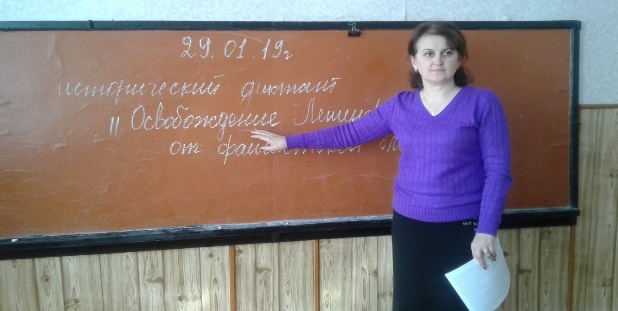 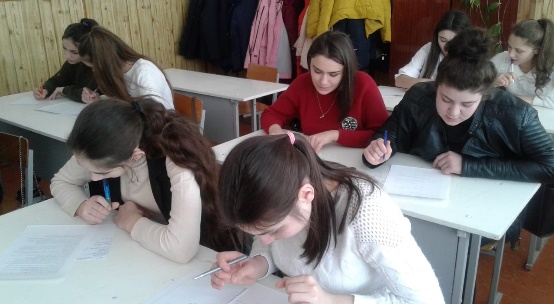 